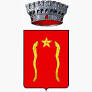                          COMUNE DIPESCHIERA DEL GARDAPROVINCIA DI VERONA                                                            UFFICIO TRIBUTITel. 045/6444710	Mail: comunepeschieradelgarda@pec.it        Tel. 045/6444711Data di presentazione: ______________DICHIARAZIONE PER L’APPLICAZIONE DEL TRIBUTO SUI                            RIFIUTI -TARI UTENZA DOMESTICA        (ART. LEGGE 147 DEL 27/12/2013)RICHIESTA DI ATTIVAZIONE O CESSAZIONE DEL SERVIZIO  (ai sensi dell’Art.10.1 delibera 15/2022 di ARERA – Allegato A- Titolo III)Il/la sottoscritto (a)________________________________________________________________Nato/a  a  ___________________________________ il __________________________________residente in (in caso di variazione della residenza entro breve, va indicato il nuovo indirizzo)__________________________ Cap _______Via ________________________________ n. ____Codice fiscale: _________________________________________________________________Numero componenti nucleo famigliare o di convivenza_________________________________Telefono______________________________________________________________________Indirizzo posta elettronica / mail ___________________________________________________DICHIARAdi tenere a propria disposizione dal _____________  o di cessare dal ________________ i locali:Ubicati in via ___________________________________al n.______________interno ____Foglio _________Mappale/Particella___________ Subalterno___________ Categoria_____ se inquilino dichiaro di avere un contratto d’affitto o di comodato registrato di anni quattro o maggiore;di proprietà_______________________________________________________________________Residente in ____________________________________Via _____________________________Codice Fiscale / P. IVA: __________________________________________________________ nato a _________________________________________________il ______________________che ha la seguente destinazione e superficie:Abitazione di residenza e loro pertinenze Tot. Mq. ________________________Abitazione non di residenza e loro pertinenze Tot. Mq. _____________________Si allega copia della carta d’identità e copia del tesserino del codice fiscale rilasciato dagli organi competenti. Si allega, inoltre, copia del rogito o attestazione di vendita rilasciata dal notaio oppure copia del contratto di locazione o comodato registrato;Precedente/Nuovo intestatario della cartella:_____________________________________Note:_____________________________________________________________________SE DESIDERA RITIRARE PRESSO L’ISOLA ECOLOGICA I CONTENITORI PER IL CONFERIMENTO DI VETRO/UMIDO BARRARE LA CASELLA  SI 				  NOMODALITÀ E TERMINI DI PRESENTAZIONE DELLA DICHIARAZIONELa dichiarazione, debitamente sottoscritta dal soggetto dichiarante, può essere consegnata: all'ufficio protocollo del Comune di Peschiera del Garda, oppure a mezzo posta con raccomandata a/r, oppure posta elettronica o PEC. La dichiarazione si intende consegnata: nel caso di consegna diretta, all’atto del ricevimento da parte del Comune; nel caso di invio postale, alla data di spedizione risultante dal timbro postale; nel caso di invio a mezzo posta elettronica, alla data del rapporto di ricevimento.La dichiarazione deve essere presentata entro 90 giorni solari dalla data di inizio del possesso o dalla detenzione dei locali e delle aree assoggettabili al tributo. Il/la sottoscritto/a è consapevole delle responsabilità che assume in caso di dichiarazione non rispondente al vero ai sensi delle vigenti disposizioni legislative e regolamentari.Data _____/______/_________UFFICIO TRIBUTI						 IL DENUNCIANTE            ____________________					____________________Il Comune di Peschiera del Garda tratta i dati personali nel pieno rispetto del Regolamento Comunitario 2016/679 e della Normativa Nazionale di Protezione, al solo scopo e per il solo tempo necessari per il perseguimento delle proprie finalità istituzionali.Maggiori e dettagliate informazioni possono essere reperite sul sito web istituzionale: www.peschieradelgarda.com